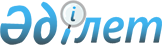 Об определении помещений для встреч с избирателями, мест размещения печатных агитационных материалов на период выборов
					
			Утративший силу
			
			
		
					Постановление акимата города Сарани Карагандинской области от 21 ноября 2011 года N 42/01. Зарегистрировано Управлением юстиции города Сарани Карагандинской области 5 декабря 2011 года N 8-7-125. Утратило силу постановлением акимата города Сарани Карагандинской области от 8 февраля 2024 года № 08/01
      Сноска. Утратило cилу постановлением акимата города Сарани Карагандинской области от 08.02.2024 № 08/01 (вводится в действие по истечении десяти календарных дней после дня его первого официального опубликования).
      В соответствии с пунктами 4, 6 статьи 28 Конституционного закона Республики Казахстан от 28 сентября 1995 года "О выборах в Республике Казахстан", акимат города Сарани ПОСТАНОВЛЯЕТ:
      1. Определить совместно с территориальной избирательной комиссией города Сарани (по согласованию) перечень помещений для проведения встреч с избирателями и мест для размещения агитационных печатных материалов кандидатов в Президенты, депутаты Сената и Мажилиса Парламента, маслихатов и члены иных органов местного самоуправления Республики Казахстан согласно приложению к настоящему постановлению.
      2. Признать утратившим силу постановление акимата города Сарани от 2 марта 2011 года N 08/01 "Об определении помещений для встреч с избирателями, мест размещения печатных агитационных материалов на период внеочередных выборов Президента Республики Казахстан" (зарегистрировано в Реестре государственной регистрации нормативных правовых актов за N 8-7-117, опубликовано 3 марта 2011 года в городской газете "Саран газетi" N 9 (577).
      3. Контроль за исполнением настоящего постановления возложить на заместителя акима города Сарани по вопросам социальной сферы и внутренней политики и акима поселка Актас.
      4. Настоящее постановление вводится в действие с момента официального опубликования. Адреса помещений
для встреч с избирателями по городу Сарани и поселку Актас Дислокация мест
для размещения агитационных печатных материалов
по городу Сарани и поселку Актас
					© 2012. РГП на ПХВ «Институт законодательства и правовой информации Республики Казахстан» Министерства юстиции Республики Казахстан
				
Аким города Сарани
В. ИвановПриложение
к постановлению акимата
города Сарани
от 21 ноября 2011 года N 42/01
N
Наименование населенного пункта
Адреса и местонахождение помещений для встреч с избирателями (кабинет, телефон)
Общая площадь помещения
1.
Город Сарань
Актовый зал коммунального государственного казенного предприятия "Детско-молодежный центр города Сарани" (город Сарань, улица Чкалова, дом 3, телефон 23339, 23156, 26246)
250 квадратных метров
2.
Поселок Актас
Малый зал коммунального государственного казенного предприятия "Культурно-досуговый центр поселка Актас" (поселок Актас, улица Кржижановского, дом 16-а, телефон 55061, 55044)
300 квадратных метров
N
Наименование населенного пункта
Дислокация мест для размещения агитационных печатных материалов
1.
Город Сарань
Площадь при пересечении улицы Победы и проспекта Ленина
2.
Поселок Актас
Площадка у магазина по улице Первомайская, дом 16